Communiqué aux médias du 17 février 2021La surface biologique mondiale ne cesse de croîtrePlus de 72,3 millions d’hectares de surface agricole sont cultivés en bioL’Institut de recherche de l’agriculture biologique FiBL et l’IFOAM – Organics International présenteront les dernières données sur l’agriculture biologique dans le monde le 17 février 2021 (de 16h00 à 16h45) lors du BIOFACH, le salon pilote mondial des aliments biologiques, qui se déroule cette année en ligne.(Frick, le 17 février 2021) La tendance positive de ces dernières années se poursuit: la demande de produits biologiques continue à croître et la surface bio augmente, comme le montrent les chiffres provenant désormais de 187 pays. La dernière édition de l’étude «The World of Organic Agriculture» en témoigne: cet annuaire statistique de l’agriculture biologique dans le monde est publié conjointement par le FiBL et l’IFOAM – Organics International, la Fédération internationale des mouvements de l’agriculture biologique. La collecte de données est réalisée avec le soutien du Secrétariat d’État à l’économie suisse (SECO), du Centre du Commerce International (ITC), du Fonds Coop pour le développement durable et de NürnbergMesse, l’organisateur du salon BIOFACH.Le marché bio mondial continue de croîtreEn 2019, le marché mondial des aliments biologiques s’élevait à 106 milliards d’euros. Le premier marché était celui des États-Unis (44,7 milliards d’euros), suivi par l’Allemagne (12,0 milliards d’euros) et la France (11,3 milliards d’euros). Certains marchés importants ont enregistré des taux de croissance à deux chiffres; le marché bio français, par exemple, a connu une croissance de 13,5 %. Ce sont les consommatrices et consommateurs danois et suisses qui ont dépensé le plus pour les aliments bio en 2019 (respectivement 344 et 338 euros par habitant). Le Danemark détenait en outre la part de marché bio la plus élevée (12,1 % de son marché alimentaire total).3,1 millions de productrices et producteurs bio En 2019, on a recensé 3,1 millions de productrices et producteurs bio à travers le monde. L’Inde reste le pays ayant le nombre de productrices et producteurs le plus élevé (1 366 000), devant l’Ouganda (210 000) et l’Éthiopie (204 000). Hausse constante de la surface agricole biologiqueAu total, 72,3 millions d’hectares de surface agricole étaient cultivés en bio fin 2019, soit une hausse de 1,6 % ou de 1,1 million d’hectares par rapport à 2018. L’Australie est le pays ayant la plus grande surface agricole biologique (35,7 millions d’hectares), suivie par l’Argentine (3,7 millions) et l’Espagne (2,4 millions). Avec l’Australie, la moitié de la surface agricole biologique mondiale se trouve en Océanie (36,0 millions d’hectares). L’Europe compte la deuxième plus grande surface (16,5 millions d’hectares), suivie par l’Amérique latine (8,3 millions). La surface consacrée à l’agriculture biologique a augmenté sur tous les continents, à l’exception de l’Asie (principalement en raison d’une réduction de ces surfaces en Chine) et de l’Océanie.Dans 16 pays, 10 % ou plus de la surface agricole est cultivée en bioÀ l’échelle mondiale, 1,5 % de la surface agricole est cultivée en bio. Cependant, de nombreux pays ont des parts beaucoup plus élevées. Les pays ayant la part bio la plus élevée par rapport à leur surface agricole totale sont le Liechtenstein (41,0 %), l’Autriche (26,1 %) et São Tomé-et-Príncipe (24,9 %). Dans 16 pays, 10 % ou plus de la surface agricole est cultivée en bio. Les statistiques mondiales montrent un engagement continu pour la transparence dans le secteur du bio«Les statistiques mondiales sur l’agriculture biologique représentent une base utile pour les programmes de coopération au développement et surtout pour les stratégies visant à promouvoir l’agriculture biologique et ses marchés. Les données collectées permettent de déterminer l’impact des activités respectives. Cette publication témoigne de notre engagement constant à mettre en évidence les développements dans le secteur du bio», explique Louise Luttikholt, directrice exécutive de l’IFOAM – Organics International. Knut Schmidtke, Directeur pour la recherche, la vulgarisation et l’innovation au FiBL Suisse, déclare: «L’annuaire reflète parfaitement la confiance des personnes dans le monde entier envers l’agriculture biologique et le rôle important de cette dernière face à l’alimentation, l’environnement et le développement durable.»Dans de nombreux pays, la crise liée à la COVID-19 a entraîné une forte hausse de la demande de produits biologiques. «Nous nous attendons à ce que les données pour 2020, qui seront disponibles dans un an, révèlent les répercussions de la pandémie sur le secteur du bio», affirme Helga Willer, responsable de l’édition de l’annuaire statistique au FiBL.Plus d’informationsCommander ou télécharger l’annuaireLe livre «The World of Organic Agriculture» peut être commandé en version papier (30 euros + frais de port; membres de l’IFOAM – Organics International: 20 euros) ou téléchargé gratuitement au format PDF depuis shop.fibl.org (no de commande 1150). Sur www.organic-world.net/yearbook/yearbook-2021.html, l’annuaire ainsi que des graphiques, des cartes et des infographies sont disponibles gratuitement en téléchargement. Référence du livreWiller, Helga, Jan Trávníček, Claudia Meier et Bernhard Schlatter (Éds.) (2021): The World of Organic Agriculture. Statistics and Emerging Trends 2021. Institut de recherche de l’agriculture biologique FiBL, Frick, et IFOAM – Organics International, Bonn. Disponible sur: www.organic-world.net/yearbook/yearbook-2021.htmlBase de données en ligneVous trouverez des tableaux et des infographies interactives avec des chiffres sur les surfaces, les marchés et les producteurs sur statistics.fibl.org (en anglais).ContactsDr Helga Willer, Institut de recherche de l’agriculture biologique FiBL, 
Ackerstrasse 113, 5070 Frick, Suisse
Tél. +41 (0)79 218 06 26, helga.willer@fibl.org, www.fibl.orgLouise Luttikholt, IFOAM  – Organics International, 
Charles-de-Gaulle-Strasse 5, 53113 Bonn, Allemagne
Tél. +49 (0)1575 769 11 01, Fax +49 (0)228 9265099, l.luttikholt@ifoam.bio, www.ifoam.bioDonnées collectées avec l’aimable soutien de:Secrétariat d’État à l’économie (SECO), Berne, Suisse
https://www.seco.admin.chCentre du Commerce International (ITC), Genève, Suisse
https://www.intracen.orgFonds Coop pour le développement durable, Bâle, Suisse
https://www.des-paroles-aux-actes.ch/fr.htmlNürnbergMesse, organisateur du salon BIOFACH, Nuremberg, Allemagne
https://www.nuernbergmesse.dePour consulter ce communiqué aux médias sur InternetVous trouverez le présent communiqué aux médias en ligne à l’adresse suivante: https://www.fibl.org/fr/infotheque/medias.html Programme de la conférence «The World of Organic Agriculture – Statistics and Emerging Trends» au BIOFACH eSPECIALMercredi 17 février 2021, de 16h00 à 16h45, Livestream 3 La conférence se déroulera en anglais.Louise Luttikholt, IFOAM – Organics International, Allemagne, présentationBarbara Jäggin, Secrétariat d’État à l’économie suisse (SECO), SuisseDr Helga Willer, FiBL, Suisse: dernières données sur l’agriculture biologique dans le monde Cornelia Kirchner, IFOAM – Organics International: normes et règlementsAmarjit Sahota, Ecovia Intelligence, UK: le marché mondial des aliments bioPlus d’informations (en allemand et en anglais) sur www.biofach.de Toutes les conférences sur les statistiques de l’agriculture biologique au BIOFACH eSPECIALMercredi 17 février 2021The World of Organic Agriculture 
de 16h00 à 16h45, Livestream 3The European market for organic food 
de 17h00 à 18h00, Livestream 5Jeudi 18 février 2021Global Organic Market Overview – facts, trends and opportunities
de 14h00 à 15h30, Livestream 3À propos du FiBLL’Institut de recherche de l’agriculture biologique FiBL est l’un des principaux instituts mondiaux de recherche en agriculture biologique. Les points forts du FiBL sont la recherche interdisciplinaire, l’innovation en collaboration avec les agricultrices et les agriculteurs et le secteur alimentaire ainsi que la rapidité du transfert de connaissances. Sur ses différents sites, l’institut compte au total 300 collaboratrices et collaborateurs. www.fibl.orgAnnuaire «The World of Organic Agriculture»À propos de l’enquête 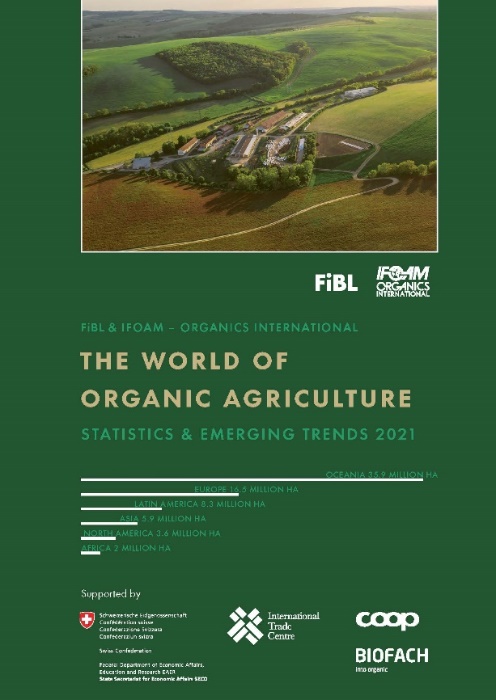 La 22e édition de l’annuaire «The World of Organic Agriculture» (336 pages, en anglais) présente les résultats de l’enquête annuelle sur l’agriculture biologique dans le monde et comporte de nombreux tableaux, graphiques, cartes et infographies. En outre, il contient des rapports, rédigés par des experts, sur le secteur du bio, les nouvelles tendances dans toutes les régions du monde ainsi que sur des pays sélectionnés. Par ailleurs, la publication fournit des informations générales sur les normes, les législations, les mesures politiques et le marché mondial des aliments biologiques. Pour obtenir plus d’informations ou télécharger l’annuaire: www.organic-world.net/yearbook/yearbook-2021.html. Collecte de données sur l’agriculture biologique dans le mondeLes données sur l’agriculture biologique sont collectées chaque année par le FiBL, en collaboration avec de nombreux partenaires du monde entier. Les résultats sont publiés conjointement avec l’IFOAM – Organics International. La collecte de données est réalisée avec le soutien du Secrétariat d’État à l’économie suisse (SECO), du Centre du Commerce International (ITC), du Fonds Coop pour le développement durable et de NürnbergMesse, l’organisateur du salon BIOFACH. Référence du livreWiller, Helga, Jan Trávníček, Claudia Meier et Bernhard Schlatter (Éds.) (2021): The World of Organic Agriculture. Statistics and Emerging Trends 2021. Institut de recherche de l’agriculture biologique FiBL, Frick, et IFOAM – Organics International, Bonn. Disponible sur: www.organic-world.net/yearbook/yearbook-2021.html Commander ou télécharger l’annuaireLe livre «The World of Organic Agriculture» peut être commandé en version papier (30 euros + frais de port; membres de l’IFOAM – Organics International: 20 euros) ou téléchargé gratuitement au format PDF depuis shop.fibl.org (no de commande 1150). Sur www.organic-world.net/yearbook/yearbook-2021.html, l’annuaire est disponible gratuitement en téléchargement. Base de données en ligneLes données sont disponibles en ligne, à l’adresse suivante: statistics.fibl.orgL’agriculture biologique dans le monde: chiffres clés 2019Source: enquête du FiBL de 2021, basée sur des sources de données nationales et des données provenant d’organismes de certification ainsi que de l’IFOAM – Organics International Graphiques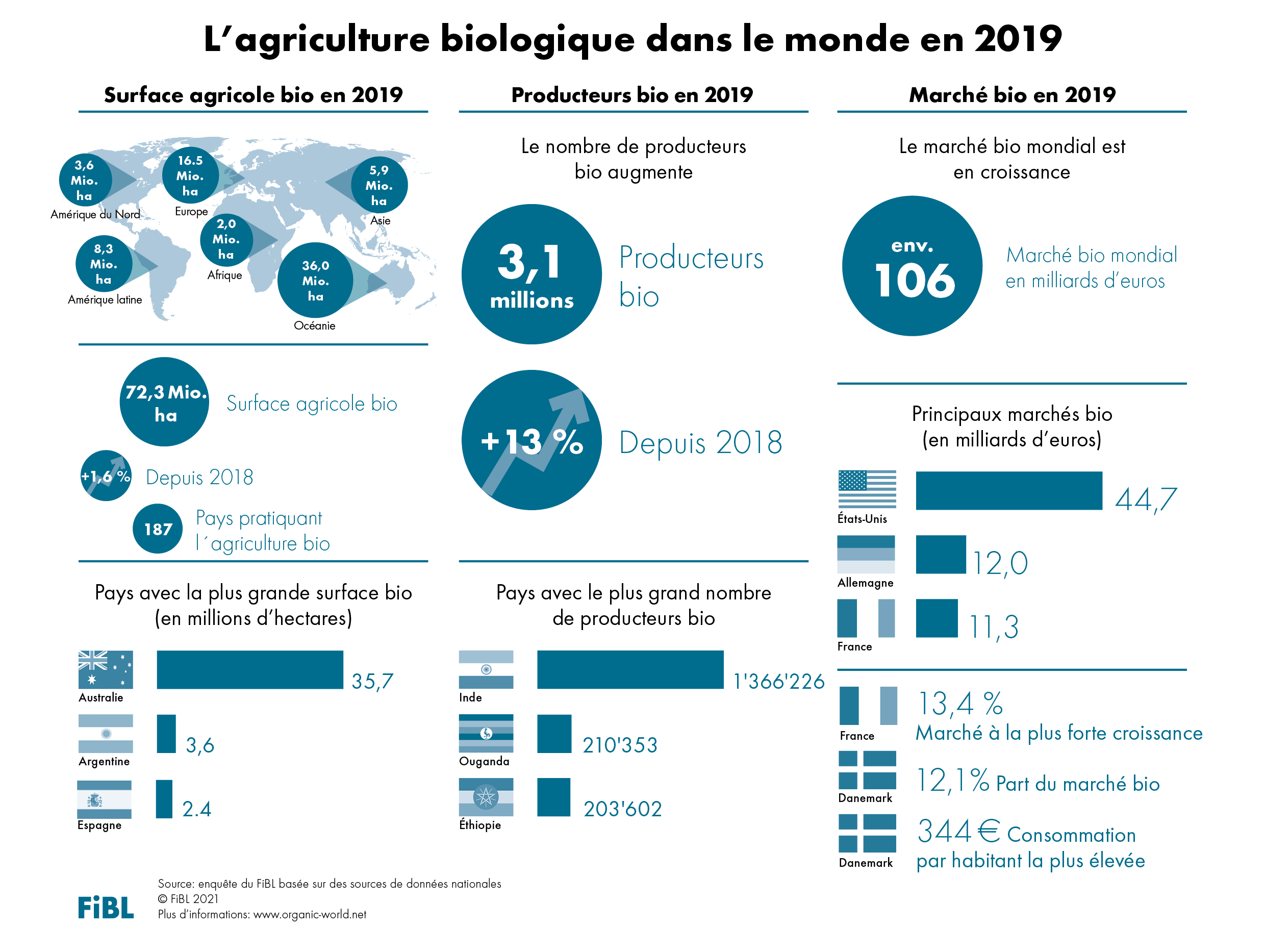 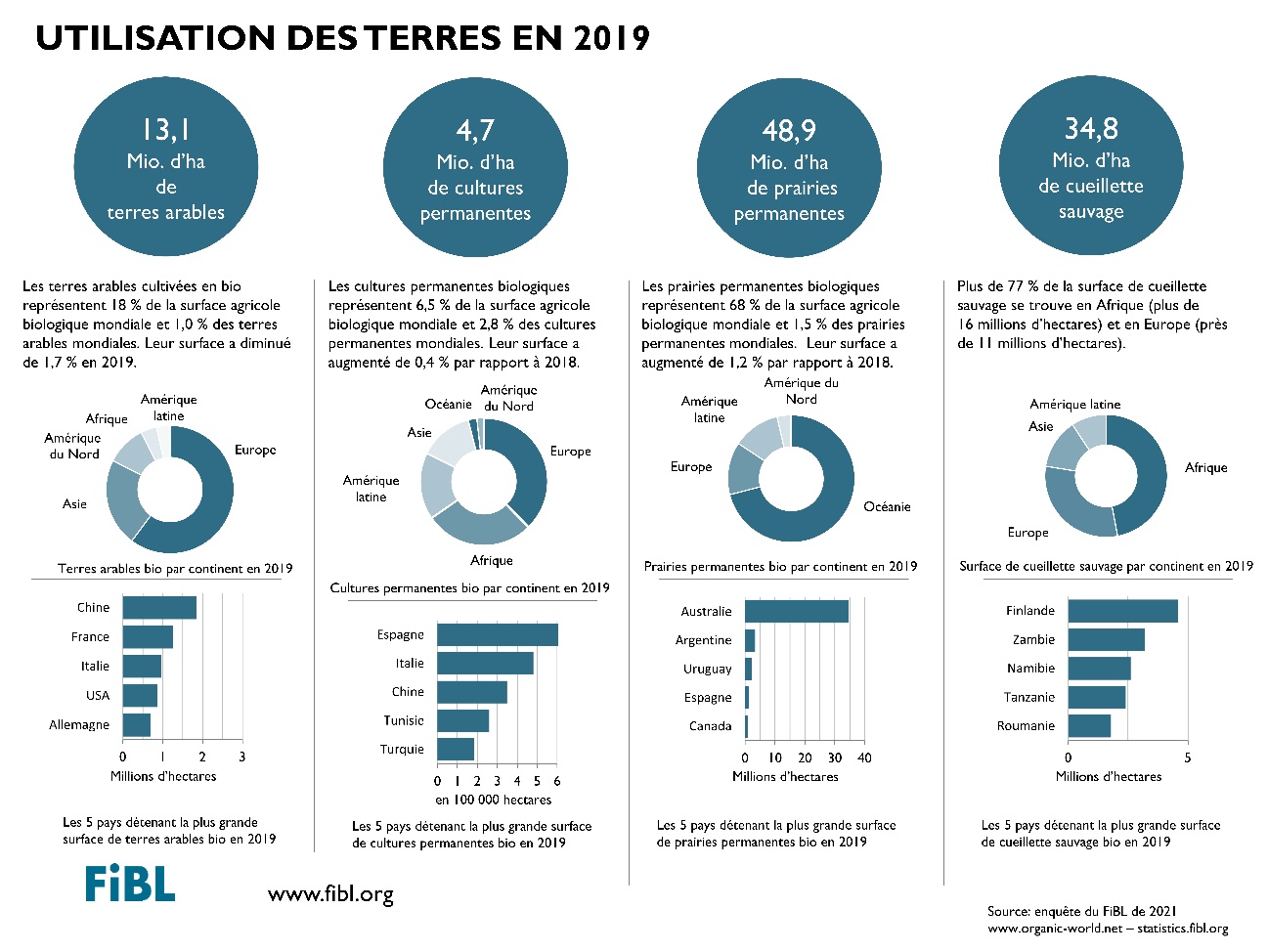 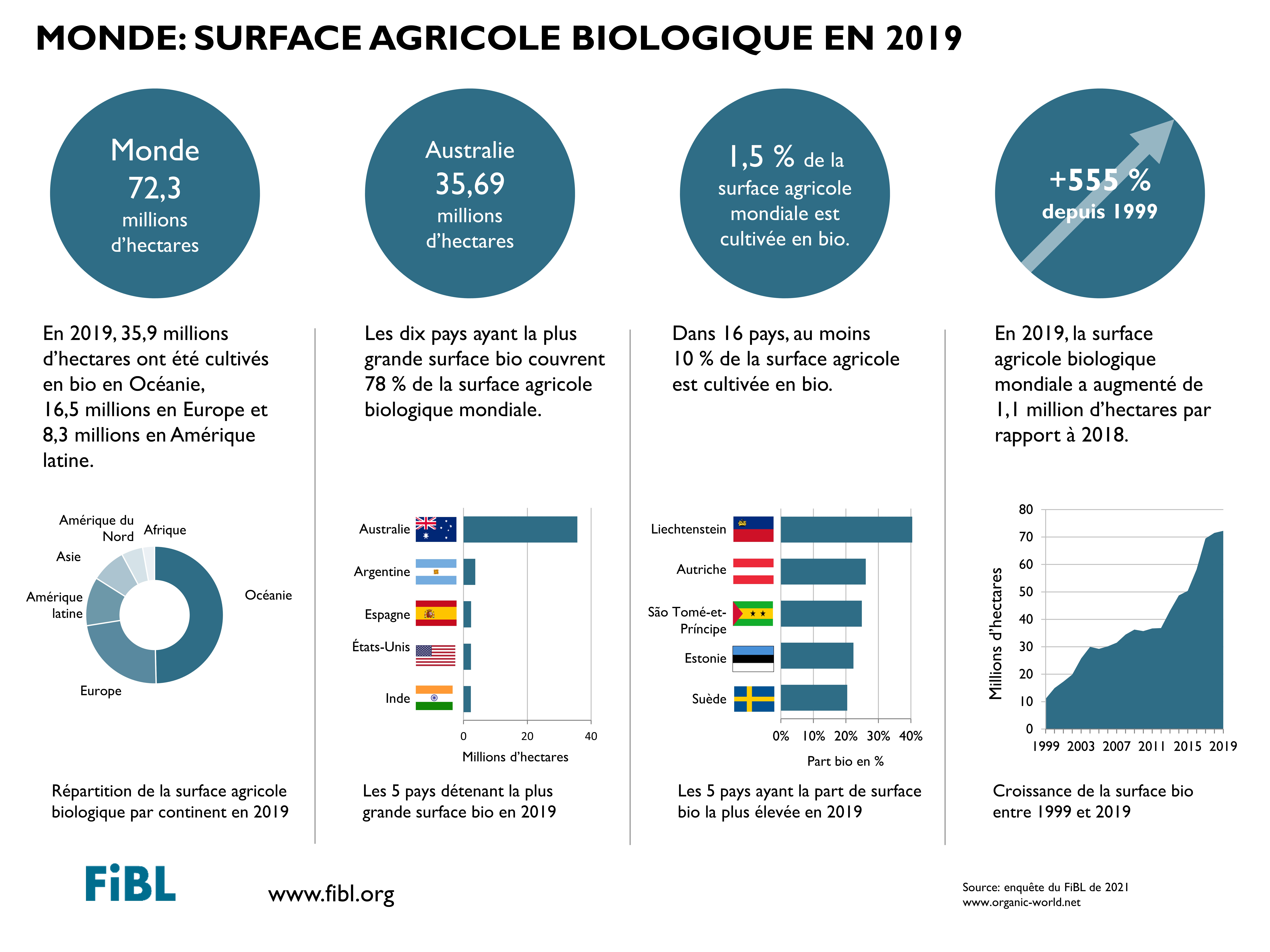 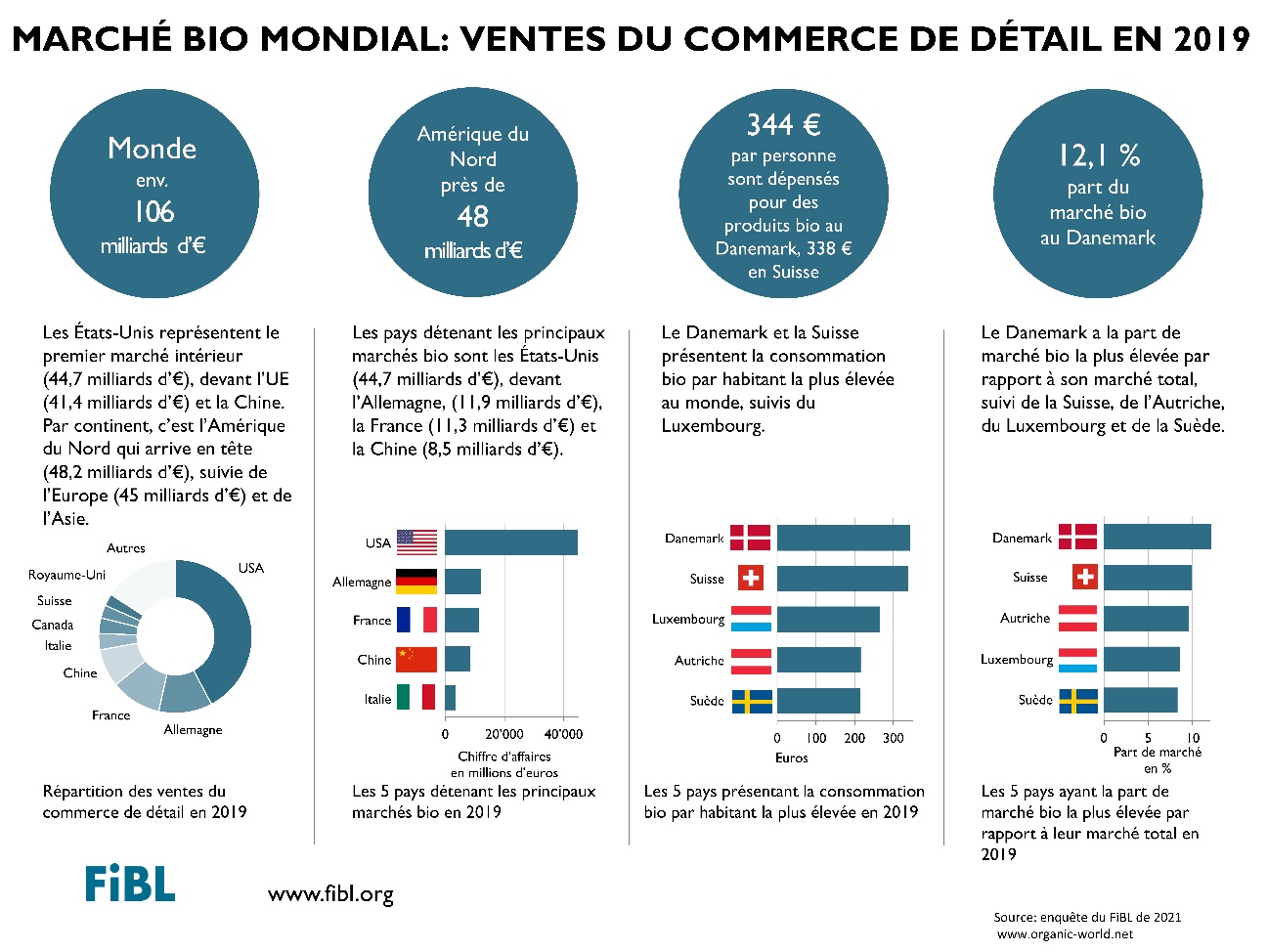 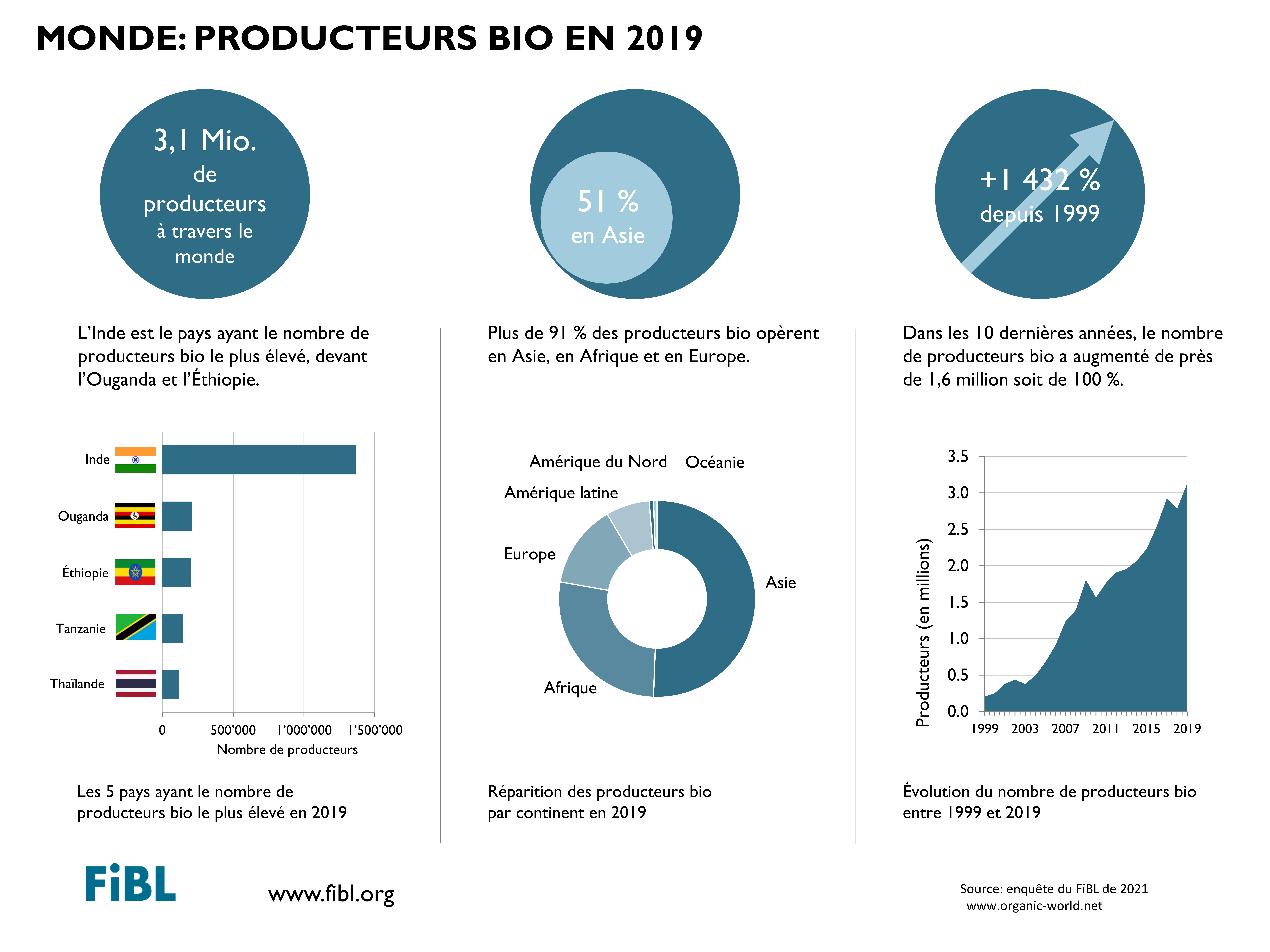 IndicateurMondePays en tête de classement Nombre de pays187 paysSurface agricole biologique 72,3 millions d’hectares 
(1999: 11 millions d’hectares)Australie (35,7 millions d’hectares)
Argentine (3,7 millions d’hectares)
Espagne (2,4 millions d’hectares)Part de la surface 
agricole biologique1,5 % Liechtenstein (41,0 %)
Autriche (26,1 %)
São Tomé-et-Príncipe (24,9 %)Cueillette sauvage et autres surfaces non agricoles35,1 millions d’hectares 
(1999: 4,1 millions d’hectares) Finlande (4,6 millions d’hectares)
Zambie (3,2 millions d’hectares)
Namibie (2,6 millions d’hectares)Nombre de producteurs 3,1 millions 
(1999: 200 000)Inde (1 366 226)
Ouganda (210 353)
Éthiopie (203 602) Marché bio mondial106,4 milliards d’euros
(2000: 15,1 milliards d’euros)États-Unis (44,7 milliards d’euros)
Allemagne (12,0 milliards d’euros)
France (11,3 milliards d’euros)Consommation par habitant14,0 eurosDanemark (344 euros)
Suisse (338 euros) 
Luxembourg (265 euros)Nombre de pays ayant une règlementation bio108 pays Nombre d’organisations membres de l’IFOAM – Organics International719 organisations membresAllemagne: 79 membres
Inde: 52 membres
États-Unis: 48 membres
Italie: 46 membres